Publicado en  el 09/01/2014 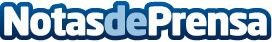 Entradas agotadas para los conciertos de James Arthur en EspañaDatos de contacto:Sony MusicNota de prensa publicada en: https://www.notasdeprensa.es/entradas-agotadas-para-los-conciertos-de-james_1 Categorias: Música http://www.notasdeprensa.es